HRT3M Aboriginal Spirituality Assignment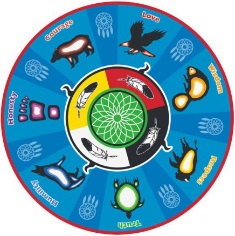 Your tasks:Identify an example of a person who demonstrates or has demonstrated a couple of the Grandfather Teachings.Here are some individuals you may consider focusing on:- Nelson Mandela			- Desmond Tutu- Martin Luther King			- Oskar Schindler- Malala Yousafzai			- Romeo Dallaire- Craig Kielberger			- K’naan- Mahatma Gandhi			- Jean Vanier- Rosa Parks				- Stephen Lewis- Pope Francis				- Mary Jo Leddy- St. Teresa of Calcutta		- Naomi Klein- 14th Dalai Lama			- Naomi Bronstein- Helen Keller				- David Suzuki- Angelina Jolie			- Rick Hansen- Bono					- Jimmy Carter- Nellie McClung			- Terry Fox- Al Gore				- St. Pope John Paul IIResearch the individual so you can get a better understanding of how they have lived out two of the Grandfather Teachings.In full and complete sentences, write about how the person exemplified the two teachings that you selected.Write one paragraph for each Grandfather Teaching Include a bibliography to show your sources of information (MLA style)Show and explain how you could put one of the Seven Grandfather Teachings into practice in your life.Write one paragraph about specific things you can do to put the teaching into practice in your life.Include images and symbols to visually display how you would put the teaching into practice.Rubric:Level 1Level 2Level 3Level 4Knowledge & Understanding-demonstrates a limited understanding of how the individual demonstrated two teachings-demonstrates some  understanding of how the individual demonstrated two teachings-demonstrates a considerable understanding of how the individual demonstrated two teachings-demonstrates a thorough understanding of how the individual demonstrated two teachingsThinking & Inquiry-uses creative thinking skills with limited effectiveness to show a practical application of the selected teaching-uses creative thinking skills with some effectiveness to show a practical application of the selected teaching-uses creative thinking skills with considerable effectiveness to show a practical application of the selected teaching-uses creative thinking skills with a high degree of effectiveness to show a practical application of the selected teachingCommunication-organizes and expresses ideas with limited effectiveness-organizes and expresses ideas with some effectiveness-organizes and expresses ideas with considerable effectiveness-organizes and expresses ideas with a high degree of  effectivenessApplication-makes connections with limited effectiveness-makes connections with some effectiveness-makes connections with considerable effectiveness-makes connections with a high degree of effectiveness